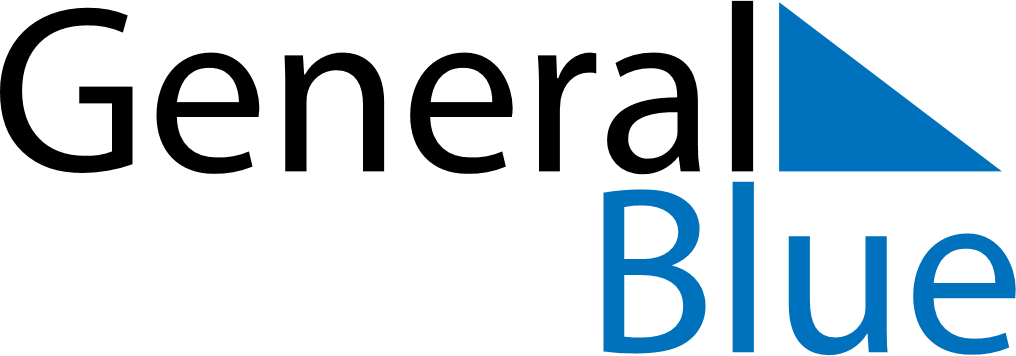 September 2020September 2020September 2020September 2020September 2020September 2020AngolaAngolaAngolaAngolaAngolaAngolaSundayMondayTuesdayWednesdayThursdayFridaySaturday12345678910111213141516171819National Hero Day2021222324252627282930NOTES